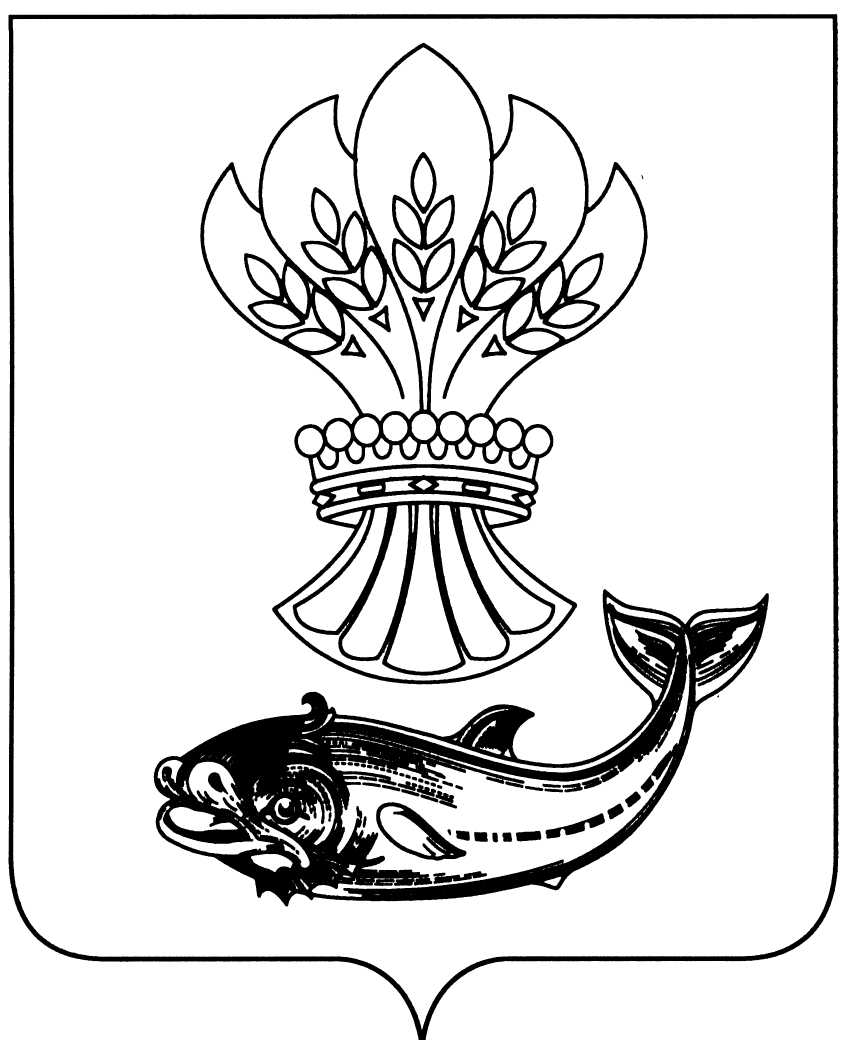 АДМИНИСТРАЦИЯ  ПАНИНСКОГО МУНИЦИПАЛЬНОГО РАЙОНАВОРОНЕЖСКОЙ  ОБЛАСТИП О С Т А Н О В Л Е Н И Еот  05.10.2018 г.   № 301                   р.п. ПаниноОб отмене на территории Панинского муниципального районаособого противопожарного режимаВ соответствии с постановлением правительства Воронежской области от 22.05.2009 № 435 «Об утверждении Положения о порядке установления особого противопожарного режима на территории Воронежской области» в связи со снижением пожарной опасности на территории Панинского муниципального района администрация Панинского муниципального района п о с т а н о в л я е т:1. Отменить на территории Панинского муниципального района особый противопожарный режим.2. Постановление администрации Панинского муниципального района от 24.04.2018  № 128 «Об установлении особого противопожарного режима на территории Панинского муниципального района» признать утратившим силу.3. Настоящее постановление вступает в силу со дня его официального опубликования в официальном периодическом печатном издании Панинского муниципального района Воронежской области «Панинский муниципальный вестник».4. Контроль за исполнением настоящего постановления возложить на заместителя главы администрации Панинского муниципального района Воронежской области – начальника отдела по капитальному строительству, газификации, ЖКХ, архитектуре и градостроительству Мищенко В.И.ГлаваПанинского муниципального района                                            Н.В. Щеглов